Scottish Ambulance Service
GP Incident Reporting Form v1.04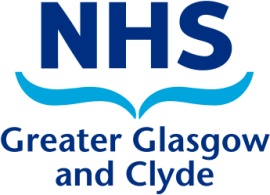 Please send completed forms to sas.feedback@nhs.scot and copy in your Clinical DirectorSection 1. GP Practice DetailsSection 1. GP Practice DetailsPractice NamePractice CodePractice AddressPostcodeSection 2. Patient DetailsSection 2. Patient DetailsPatient NamePatient CHISection 3. Incident DetailsSection 3. Incident DetailsSection 3. Incident DetailsSection 3. Incident DetailsSection 3. Incident DetailsSection 3. Incident DetailsDate of incident                              Date of incident                              Time of IncidentPostcode where ambulance requested to attendPostcode where ambulance requested to attendPostcode where ambulance requested to attendAmbulance destination/receiving hospital Ambulance destination/receiving hospital Ambulance destination/receiving hospital Patient OutcomePatient OutcomePatient OutcomeSAS Reference Number (if known)SAS Reference Number (if known)SAS Reference Number (if known)Incident Description: Think about SBAR (Situation, Background, Assessment & Recommendations when completing this section.  Be clear about what happened, who was involved, how this impacted on patient care and how it could be avoided in the future.  Include any relevant background information.Incident Description: Think about SBAR (Situation, Background, Assessment & Recommendations when completing this section.  Be clear about what happened, who was involved, how this impacted on patient care and how it could be avoided in the future.  Include any relevant background information.Incident Description: Think about SBAR (Situation, Background, Assessment & Recommendations when completing this section.  Be clear about what happened, who was involved, how this impacted on patient care and how it could be avoided in the future.  Include any relevant background information.Incident Description: Think about SBAR (Situation, Background, Assessment & Recommendations when completing this section.  Be clear about what happened, who was involved, how this impacted on patient care and how it could be avoided in the future.  Include any relevant background information.Incident Description: Think about SBAR (Situation, Background, Assessment & Recommendations when completing this section.  Be clear about what happened, who was involved, how this impacted on patient care and how it could be avoided in the future.  Include any relevant background information.Incident Description: Think about SBAR (Situation, Background, Assessment & Recommendations when completing this section.  Be clear about what happened, who was involved, how this impacted on patient care and how it could be avoided in the future.  Include any relevant background information.Incident Severity Negligible: Adverse event leading to minor injury not requiring first aid. Negligible: Adverse event leading to minor injury not requiring first aid. Negligible: Adverse event leading to minor injury not requiring first aid. Negligible: Adverse event leading to minor injury not requiring first aid.Incident Severity Minor: Minor injury or illness, first aid treatment required. Minor: Minor injury or illness, first aid treatment required. Minor: Minor injury or illness, first aid treatment required. Minor: Minor injury or illness, first aid treatment required.Incident SeverityModerate: Significant injury requiring medical treatment and/or counselling.Moderate: Significant injury requiring medical treatment and/or counselling.Moderate: Significant injury requiring medical treatment and/or counselling.Moderate: Significant injury requiring medical treatment and/or counselling.Incident SeverityMajor: Major injuries/long term incapacity or disability (loss of limb) requiring medical treatment and/or counselling.Major: Major injuries/long term incapacity or disability (loss of limb) requiring medical treatment and/or counselling.Major: Major injuries/long term incapacity or disability (loss of limb) requiring medical treatment and/or counselling.Major: Major injuries/long term incapacity or disability (loss of limb) requiring medical treatment and/or counselling.Incident SeverityExtreme: Incident leading to death or major permanent incapacity.Extreme: Incident leading to death or major permanent incapacity.Extreme: Incident leading to death or major permanent incapacity.Extreme: Incident leading to death or major permanent incapacity.Section 4. Reporter DetailsSection 4. Reporter DetailsCompleted By (Name)DesignationTelephone NumberEmail AddressDate of Completion